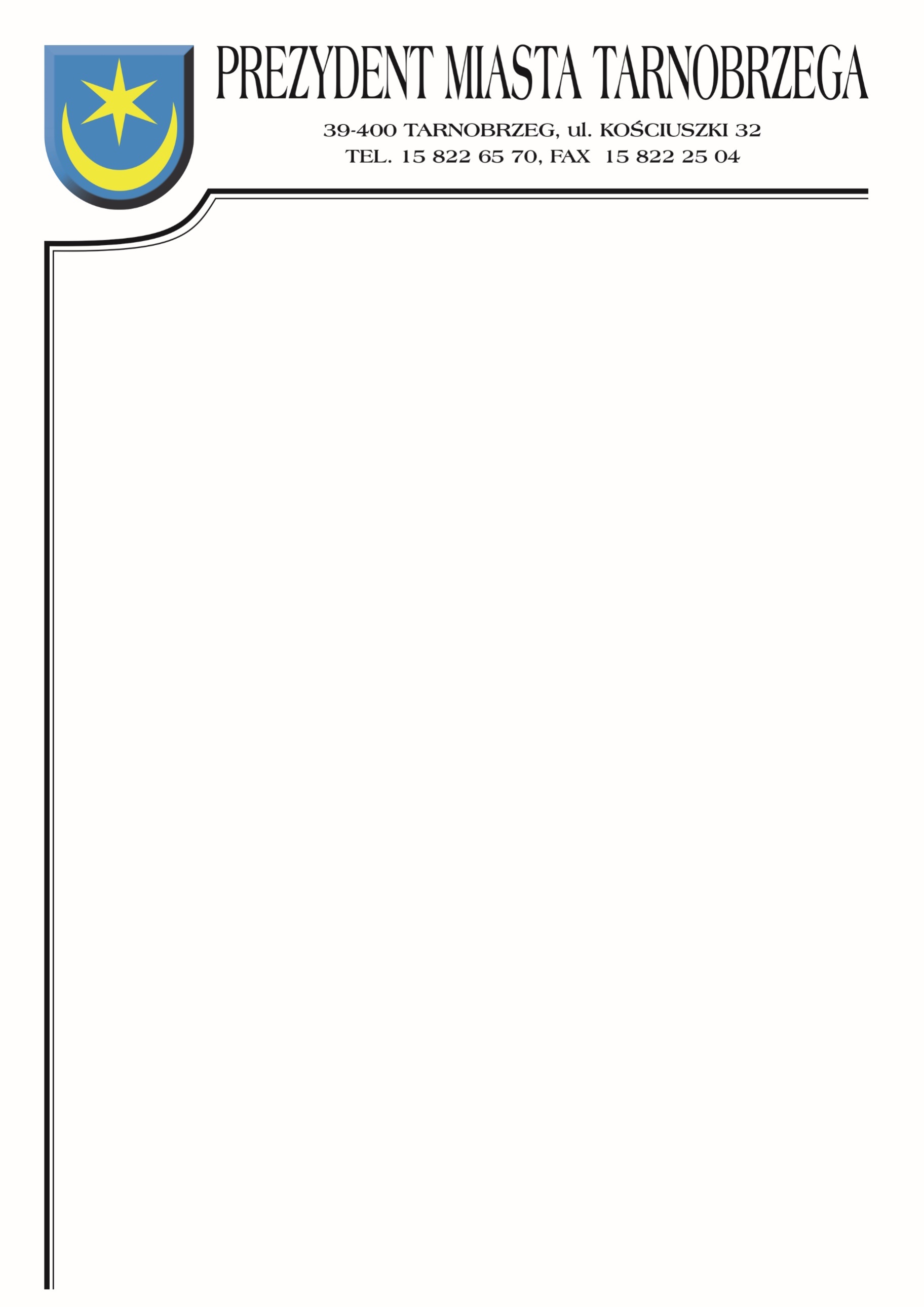 Znak sprawy: TID-III.271.1.1.2023		                   	Tarnobrzeg, dnia  14 lutego 2023 r.ZAWIADOMIENIE O WYBORZE OFERTYDotyczy postępowania, którego przedmiotem zamówienia jest : Modernizacja instalacji c.o. na sali gimnastycznej w Liceum Ogólnokształcącym im. M. Kopernika, jako najkorzystniejsza została wybrana oferta wykonawcy:Sanitarka Michał GronekKrawce 2339-410 Grębówza cenę brutto:  14 760,00 zł;	Wybrana oferty spełnia wszystkie wymogi określone w zaproszeniu i okazała się najkorzystniejsza na podstawie kryterium oceny ofert zastosowanym w tym postępowaniu.Zgodnie z ogłoszeniem jedynym kryterium, jakim kierował się Zamawiający przy wyborze ofert najkorzystniejszych była cena brutto. Zamawiający zgodnie ze wskazaną 
w zaproszeniu formułą dokonał oceny punktowej złożonych ofert.W przedmiotowym postępowaniu ofertom przyznana została następująca punktacja:		Zamawiający uprzejmie informuje, że umowa z wybranym Wykonawcą zostanie zawarta niezwłocznie po przesłaniu zawiadomienia o wyborze najkorzystniejszej oferty.Otrzymują:ENTOP Mirosław Wójciak, ul. Żeromskiego 4 m 9, 39-400 Tarnobrzeg,Sanitarka Michał Gronek, Krawce 23, 39-410 Grębów.a/aSprawę prowadzi: Barbara Sekulska-Dul –Wydział TID, tel.15-81-81-258.Numer ofertyNazwa (firma) i adres wykonawcyPkt.1ENTOP Mirosław Wójciak, ul. Żeromskiego 4 m 9, 39-400 Tarnobrzeg962Sanitarka Michał Gronek, Krawce 23, 39-410 Grębów100